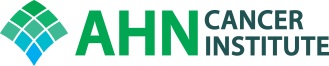 AHNCI Urologic Oncology Program Tumor BoardWednesday, March 25, 20205:00-6:00 p.m.Radiation Oncology Conference Room #3, 02 AGHZoom Meeting: https://zoom.us/j/734153399Dial US: +1 669 900 6833Meeting ID: 734 153 399Cases to be discussedObjectives: Upon completion of this activity, participants will have a better understanding of decision-making for complex Urologic Oncology  and be armed with clinical pathways to improve care.Accreditation: Allegheny General Hospital is accredited by the Accreditation Council for Continuing Medical Education to provide continuing medical education for physicians. Credit Designation Statement: Allegheny General Hospital designates this live activity for a maximum of 1.0 AMA PRA Category 1 Credit(s)™.  Physicians should claim only the credit commensurate with the extent of their participation in this activity.Disclosure: In accordance with the Accreditation Council for Continuing Medical Education (ACCME) and the policy of Allegheny General Hospital, presenters must disclose all relevant financial relationships, which in the context of their presentation(s), could be perceived as a real or apparent conflict of interest, (e.g., ownership of stock, honoraria or consulting fees). Any identifiable conflicts will be resolved prior to the activity. Any such relationships will be disclosed to the learner prior to the presentation(s).  Moderators and Presenters:  Russell Fuhrer MD, Ralph Miller MD, Shifeng Mao MD has nothing to disclose Case De-identified patientReasonPresenter1KK MRN 100650271 year old with urothelial cancer of bladderSM2RN MRN 1184945663 year old with adenocarcinomaSM34567